REGISTRATION FORMMr/Mrs/Miss/Ms	(First Name/s) 		(Surname)Preferred Name			Maiden/Other Surname	Address: 		Town 		Post Code 		Country 	Home Phone 		Occupation  	Mobile Phone 		Email  	Are You Registered with Ngāi Tahu  	Yes 	No 	If yes, what is your registration number  	The runanga office sends e-panui to email as listed above, you may opt out of this at any time.  Alternatively, this can be posted to you.  Do You Wish To Receive Correspondence By Email or Post? 		Email		Post	PLEASE COMPLETE WHAKAPAPA CHART ON THE SECOND PAGE OF THIS FORMPLEASE LIST THE 1848 KAUMĀTUA THAT YOU CLAIM YOUR TE RUNANGA o WAIHAO DESCENT FROMAttention is drawn to Sections 7, 8, & 13 of the “Te Rūnanga o Ngai Tahu Act 1996”,
 together with the 1848 list of Ngai Tahu Kaumātua (generally referred to as the Blue Book)DECLARATION:I do solemnly and sincerely declare:That I was born at__________________________on the_____________day of____________of the year__________________(A copy of the applicant’s full birth certificate can be attached to this application (Optional). Do not send originals, as they will not be returned)That I am Ngai Tahu in terms of the “Te Runanga o Ngai Tahu Act 1996”That I am a blood descendant of the 1848 Kaumatua of Te Runanga o Waihao iwi as listed aboveThat the Whakapapa on the reverse side of this form indicating my blood descent from the said “1848 Kaumatua” is true and correctI acknowledge that the information contained in this form provided by me to Te Runanga o Waihao Inc is subject to the Privacy Act 1993; and that by signing this form, I agree that Te Runanga o Waihao Inc may use this information to maintain its Papatipu Runanga voting rolls, contact databases and any other purpose which Te Runanga o Waihao considers reasonable, whilst performing its statutory role.SIGNATURE 		Date  	(Parents or Guardians may sign this application on behalf of minors)Check List	 Entered FULL NAME and CONTACT DETAILS.			Office use Only	                             SIGNED and DATED the application.	     DB No	__________ COMPLETED WHAKAPAPA details on the back of this.	  Date Received	___/___/___ ENCLOSED a copy of full birth certificate.	  Presented to Meeting	___/___/___		  Date Entered	___/___/___Post to:  Te Rūnanga o Waihao, 26 Māori Road, RD 10, WAIMATE 7980This application will not be accepted unless fully completed.Te Rūnanga o Waihao Whakapapa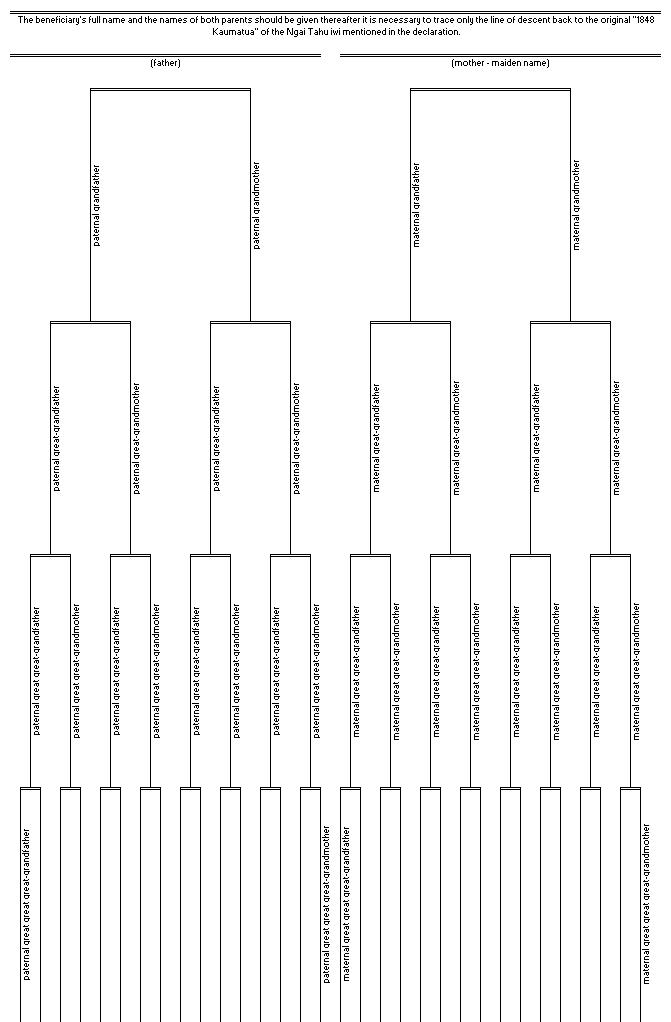 1848 KaumatuaKaumātua NumberFile Number1234567